Standard Operating ProcedureIrritants and SensitizersOverview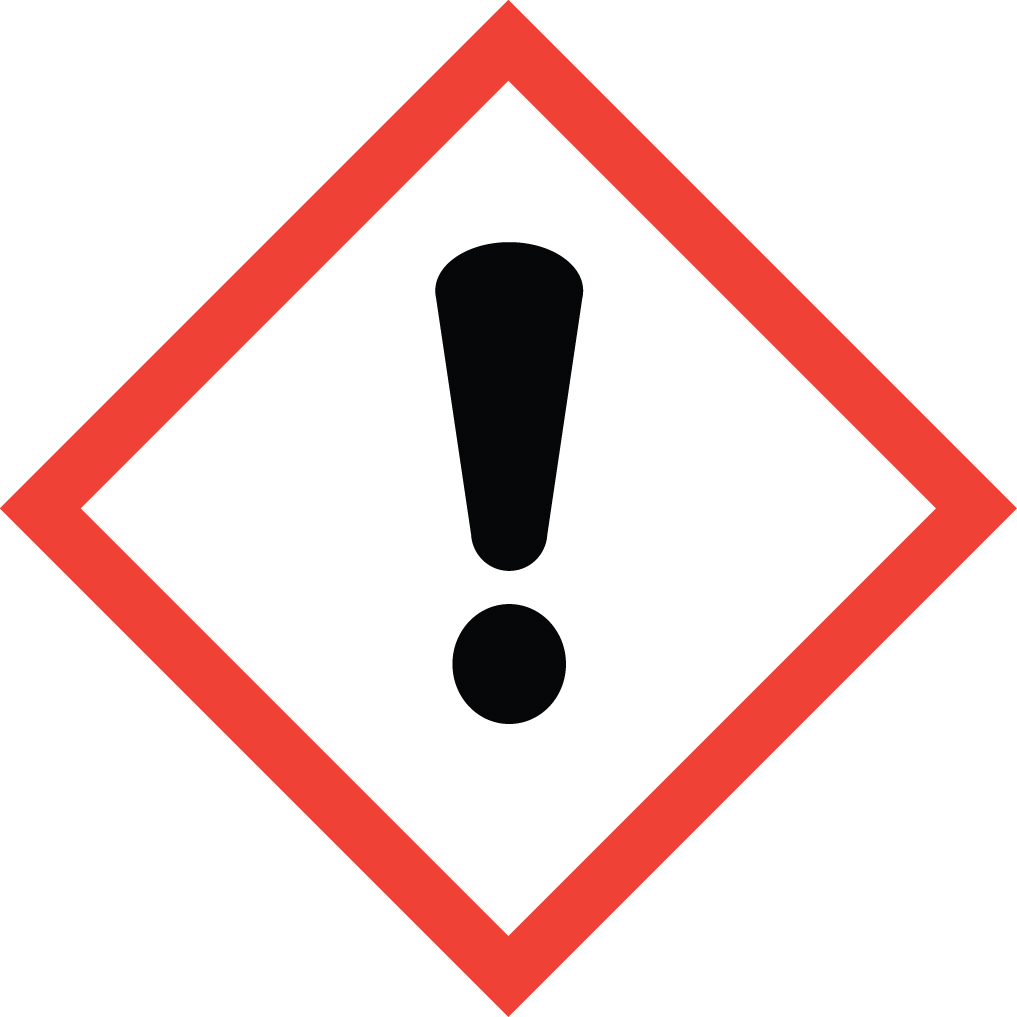 Irritants are chemicals that, while not corrosive, can cause a reversible inflammatory effect on living tissue at the site of skin, eye, mucous membrane and respiratory tract contact.Sensitizers are chemicals which induce an allergic reaction in a substantial portion of the population after repeated exposure.  In the most severe cases this can include life-threatening anaphylaxis.Although the mechanism of their toxicity varies, these materials are similar in that their effects are generally short-term and reversible, and occur from skin contact or inhalation.  Therefore similar precautions are taken for both these classes of chemicals.Special Handling and Storage ConcernsPersonal Protective EquipmentTraditional white lab coat.Nitrile or neoprene gloves are adequate for possible incidental exposures.  Reduce skin exposure by tucking lab coat sleeve into glove.ANSI Z87.1-compliant safety glasses.  Safety googles if a large splash hazard is present.Engineering ControlsExposure to skin, eye, mucous membrane and respiratory tract must be kept to an absolute minimum.  Therefore, always use a fume hood or a glove box, or other enclosure/isolation device.  Consult EH&S for an assessment of the possible alternative approaches to ventilation/isolation.Special Handling ConsiderationsIf possible, weigh chemicals at a balance that is located in a fume hood or similar locally ventilated location.Waste ManagementStandard procedures apply.First Aid and EmergenciesPersonnel ExposureStandard procedures apply.  For sensitizers, be aware that sensitization requires repeated exposures, and therefore symptoms may appear for the first time or increase in severity compared to previous exposure incidents. Laboratory Specific InformationPrior Approval Required  NO  YES (describe):Designated Area  Entire Laboratory Area  Other (describe):Experimental Conditions of UseTemperature Range:Pressure Range:Scale Range:Other Relevant Details: